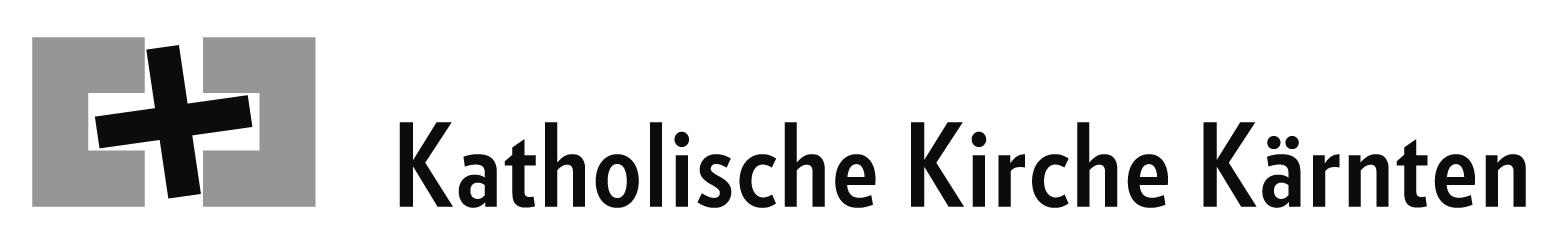 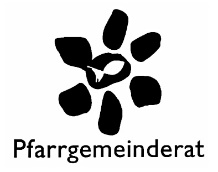 Wahl des Pfarrgemeinderates 				20. März 2022Wahlvorstand zur Pfarrgemeinderats-WahlPfarrgemeinde:		 	Einladung zur EntsendungAn…………………...................................................z. H. …...................................................................Gemäß § 7 der Pfarrgemeindeordnung und über Beschluss des Pfarrgemeinderates ersucht der Wahlvorstand um Nominierung von …............... Person(en) als Vertretung Ihrer Gruppierung im Pfarrgemeinderat.Die Nominierung ist bis …....................................... beim Vorsitzenden des Wahlvorstandes abzugeben.Für den Wahlvorstand…................................................(Vorsitzende/r)_____________________________________________________________________________________An den Wahlvorstand der Pfarre …....................................................................................................				z.H. …......................................................................................Wir, ….........................................................................................., haben bei der Zusammenkunft am ….................................................. folgende Person(en) als Vertretung in den Pfarrgemeinderat gewählt:Name: …..................................................................	Name: …..................................................................Adresse: …..............................................................	Adresse: …...............................................................Für die Richtigkeit der Meldung.…..................................................				….....................................................................Datum								Unterschrift